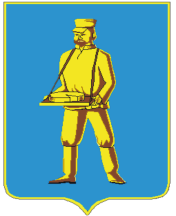 СОВЕТ ДЕПУТАТОВЛОТОШИНСКОГО МУНИЦИПАЛЬНОГО РАЙОНАМОСКОВСКОЙ ОБЛАСТИР Е Ш Е Н И Еот 22.04.2016  № 190/22Об утверждении Положения о порядке представления депутатами Совета депутатов Лотошинского муниципального района сведений о доходах, расходах, об имуществе и обязательствах имущественного характера, а также о доходах, расходах, об имуществе и обязательствах имущественного характера их супруг (супругов) и несовершеннолетних детейРуководствуясь ст. 40 Федерального закона от 06.10.2003 № 131-ФЗ «Об общих принципах организации местного самоуправления в Российской Федерации», ст. 12.1 Федерального закона от 25.12.2008 № 273-ФЗ «О противодействии коррупции», Федеральным законом от 03.12.2012 г. № 230-ФЗ «О контроле за соответствием расходов лиц, замещающих государственные должности, и иных лиц их доходам», Федеральным законом от 03.11.2015 № 303-ФЗ «О внесении изменений в отдельные законодательные акты Российской Федерации», Указом Президента  Российской Федерации от 23.06.2014 № 460 «Об утверждении формы справки о доходах, расходах, об имуществе и обязательствах имущественного характера и внесении изменений в некоторые акты Президента Российской Федерации», Совет депутатов Лотошинского муниципального районар е ш и л: 1. Утвердить Положение о порядке представления депутатами Совета депутатов Лотошинского муниципального района сведений о своих доходах, расходах, об имуществе и обязательствах имущественного характера, а также о доходах, расходах, об имуществе и обязательствах имущественного характера своих супруг (супругов) и несовершеннолетних детей (приложение № 1).2. Утвердить форму справки о представлении депутатами Совета депутатов Лотошинского муниципального района сведений о своих доходах, расходах, об имуществе и обязательствах имущественного характера, а также о доходах, расходах, об имуществе и обязательствах имущественного характера своих супруг (супругов) и несовершеннолетних детей (приложение № 2).3. Опубликовать настоящее решение в газете «Волоколамская неделя» и на официальном сайте администрации Лотошинского муниципального района.4. Контроль за исполнением настоящего решения возложить на председателя Совета депутатов Лотошинского муниципального района Р.Н. Смирнова.Председатель Совета депутатовЛотошинского муниципального района                                                     Р.Н. СмирновВ Е Р Н О:Разослать: депутатам Совета депутатов – 15 экз., Сергеевой Ю.Е., редакции газеты «Волоколамская неделя», прокурору, в дело.Приложение № 1к решению Совета депутатовЛотошинского муниципального районаот 22.04.2016  № 190/22ПОЛОЖЕНИЕ О ПОРЯДКЕ ПРЕДСТАВЛЕНИЯ ДЕПУТАТАМИ СОВЕТА ДЕПУТАТОВ ЛОТОШИНСКОГО МУНИЦИПАЛЬНОГО РАЙОНА СВЕДЕНИЙ О СВОИХ ДОХОДАХ, РАСХОДАХ, ОБ ИМУЩЕСТВЕ И ОБЯЗАТЕЛЬСТВАХ ИМУЩЕСТВЕННОГО ХАРАКТЕРА, А ТАКЖЕ СВЕДЕНИЙ О ДОХОДАХ, РАСХОДАХ, ОБ ИМУЩЕСТВЕ И ОБЯЗАТЕЛЬСТВАХ ИМУЩЕСТВЕННОГО ХАРАКТЕРА СВОИХ СУПРУГ (СУПРУГОВ) И НЕСОВЕРШЕННОЛЕТНИХ ДЕТЕЙ1. Общие положения1.1. Настоящее Положение о порядке представления депутатами Совета депутатов Лотошинского муниципального района сведений о своих доходах, расходах, об имуществе и обязательствах имущественного характера, а также сведений о доходах, расходах, об имуществе и обязательствах имущественного характера своих супруг (супругов) и несовершеннолетних детей (далее – Положение) устанавливает процедуру представления депутатами Совета депутатов Лотошинского муниципального района сведений о своих доходах, об имуществе и об их обязательствах имущественного характера, а также сведений о доходах, об имуществе и обязательствах имущественного характера супруга (супруги) и несовершеннолетних детей, сведений о расходах депутатов Совета депутатов Лотошинского муниципального района, а также о расходах своих супруг (супругов) и несовершеннолетних детей по каждой сделке по приобретению земельного участка, другого объекта недвижимости, транспортного средства, ценных бумаг, акций (долей участия, паев в уставных (складочных) капиталах организаций), если сумма сделки превышает общий доход депутата и его супруги (супруга) за три последних года, предшествующих отчетному периоду, и об источниках получения средств, за счет которых совершена сделка.1.2. Проверка достоверности и полноты Сведений, представляемых в соответствии с настоящим Положением, осуществляется в соответствии с законодательством Российской Федерации и Московской области.1.3. Контроль за соответствием расходов депутатами Совета депутатов Лотошинского муниципального района, их супруг (супругов) и несовершеннолетних детей их доходам осуществляется в соответствии с законодательством Российской Федерации и Московской области.1.4. Сведения, представляемые в соответствии с настоящим Положением, являются сведениями конфиденциального характера, если федеральными законами они не отнесены к сведениям, составляющим государственную тайну.1.5. Уполномоченное лицо, в должностные обязанности которого входит работа с представленными депутатами сведениями, виновное в их разглашении или использовании в целях, не предусмотренных законодательством, несет ответственность в соответствии с законодательством Российской Федерации.2. Порядок представления сведений о доходах, расходах, об имуществе и обязательствах имущественного характера2.1. Сведения о своих доходах, расходах, об имуществе и обязательствах имущественного характера, а также сведения о доходах, об имуществе и обязательствах имущественного характера своих супруг (супругов) и несовершеннолетних детей депутаты Совета депутатов Лотошинского муниципального района представляют ежегодно, не позднее 30 апреля года, следующего за отчетным, по форме согласно приложению № 1 к настоящему Положению.        2.2. Депутат Совета депутатов Лотошинского муниципального района представляет ежегодно:а) сведения о своих доходах, полученных за отчетный период (с 1 января по 31 декабря) от всех источников (включая денежное вознаграждение, пенсии, пособия, иные выплаты), а также сведения об имуществе, принадлежащем ему на праве собственности, и о своих обязательствах имущественного характера по состоянию на конец отчетного периода;	б) сведения о доходах супруги (супруга) и несовершеннолетних детей, полученных за отчетный период (с 1 января по 31 декабря) от всех источников (включая заработную плату, пенсии, пособия, иные выплаты), а также сведения об имуществе, принадлежащем им на праве собственности, и об их обязательствах имущественного характера по состоянию на конец отчетного периода;	в) сведения о своих расходах, расходах супруги (супруга) и несовершеннолетних детей за отчетный период (с 1 января по 31 декабря) по каждой сделке по приобретению земельного участка, другого объекта недвижимости, транспортного средства, ценных бумаг (долей участия, паев в уставных (складочных) капиталах организаций), совершенной им, его супругой (супругом) и (или) несовершеннолетними детьми в течение календарного года, предшествующего году представления сведений (далее – отчетный период), если общая сумма таких сделок превышает общий доход данного лица и его супруги (супруга) за три последних года, предшествующих отчетному периоду, и об источниках получения средств, за счет которых совершены эти сделки.	2.3. В случае если сделка, указанная в подпункте в) пункта 2.2 настоящего Положения, не совершалась, сведения о расходах не представляются.3. Порядок приема сведений и ответственность за ихнепредставление или за предоставление заведомонедостоверных или неполных сведений3.1. Сведения о доходах, расходах, об имуществе и обязательствах имущественного характера представляются депутатом в организационный отдел Совета депутатов Лотошинского муниципального района.3.2. Сведения, представленные в соответствии с настоящим Положением, запечатываются в конверт, место склеивания конверта скрепляется оттиском печати Совета депутатов Лотошинского муниципального района. На конверте указываются фамилия, имя, отчество лица, представившего сведения, дата их представления и подпись лица, их принявшего.3.3. Сведения о доходах, расходах, об имуществе и обязательствах имущественного характера, представляемые в соответствии с настоящим Положением и информация о результатах проверки достоверности и полноты этих сведений приобщаются к личному делу депутата Совета депутатов Лотошинского муниципального района и хранятся в течение 5 лет. В случае прекращения полномочий депутата (в том числе досрочного), справка о доходах, расходах об имуществе и обязательствах имущественного характера возвращается депутату.3.4. В случае если депутат Совета депутатов Лотошинского муниципального района обнаружил, что в представленных им сведениях не отражены или не полностью отражены какие-либо сведения или имеются ошибки, он вправе представить уточненные сведения не позднее одного месяца после окончания срока, установленного пунктом 2.1 настоящего Положения.3.5. В случае неисполнения депутатом обязанности по представлению сведений о своих доходах, расходах, об имуществе и обязательствах имущественного характера, а также сведений о доходах, расходах, об имуществе и обязательствах имущественного характера его супруги (супруга) и несовершеннолетних детей, полномочия депутата прекращаются досрочно. Приложение № 2к решению Совета депутатовЛотошинского муниципального районаот 22.04.2016  № 190/22СПРАВКАо доходах, расходах, об имуществе и обязательствахимущественного характерасообщаю сведения о доходах, расходах своих, супруги (супруга), несовершеннолетнего ребенка (нужное подчеркнуть)на праве собственности, о вкладах в банках, ценных бумагах, об обязательствах
Раздел 1. Сведения о доходахРаздел 2. Сведения о расходахРаздел 3. Сведения об имуществе3.1. Недвижимое имущество3.2. Транспортные средстваРаздел 4. Сведения о счетах в банках и иных кредитных организацияхРаздел 5. Сведения о ценных бумагах5.1. Акции и иное участие в коммерческих организациях и фондах5.2. Иные ценные бумагиИтого по разделу 5 «Сведения о ценных бумагах» суммарная декларированная стоимость ценных бумаг, включая доли участия в коммерческих организациях
Раздел 6. Сведения об обязательствах имущественного характера6.1. Объекты недвижимого имущества, находящиеся в пользовании6.2. Срочные обязательства финансового характераДостоверность и полноту настоящих сведений подтверждаю.Я,,(фамилия, имя, отчество, дата рождения, серия и номер паспорта, дата выдачи и орган, выдавший паспорт)(фамилия, имя, отчество, дата рождения, серия и номер паспорта, дата выдачи и орган, выдавший паспорт)(фамилия, имя, отчество, дата рождения, серия и номер паспорта, дата выдачи и орган, выдавший паспорт),(место работы (службы), занимаемая (замещаемая) должность; в случае отсутствия основного места работы (службы) —род занятий; должность, на замещение которой претендует гражданин (если применимо))(место работы (службы), занимаемая (замещаемая) должность; в случае отсутствия основного места работы (службы) —род занятий; должность, на замещение которой претендует гражданин (если применимо))(место работы (службы), занимаемая (замещаемая) должность; в случае отсутствия основного места работы (службы) —род занятий; должность, на замещение которой претендует гражданин (если применимо))зарегистрированный по адресу:зарегистрированный по адресу:,(адрес места регистрации)(адрес места регистрации)(адрес места регистрации)(фамилия, имя, отчество, год рождения, серия и номер паспорта, дата выдачи и орган, выдавший паспорт)(фамилия, имя, отчество, год рождения, серия и номер паспорта, дата выдачи и орган, выдавший паспорт)(фамилия, имя, отчество, год рождения, серия и номер паспорта, дата выдачи и орган, выдавший паспорт)(фамилия, имя, отчество, год рождения, серия и номер паспорта, дата выдачи и орган, выдавший паспорт)(фамилия, имя, отчество, год рождения, серия и номер паспорта, дата выдачи и орган, выдавший паспорт)(фамилия, имя, отчество, год рождения, серия и номер паспорта, дата выдачи и орган, выдавший паспорт)(адрес места регистрации, основное место работы (службы), занимаемая (замещаемая) должность)(адрес места регистрации, основное место работы (службы), занимаемая (замещаемая) должность)(адрес места регистрации, основное место работы (службы), занимаемая (замещаемая) должность)(адрес места регистрации, основное место работы (службы), занимаемая (замещаемая) должность)(адрес места регистрации, основное место работы (службы), занимаемая (замещаемая) должность)(адрес места регистрации, основное место работы (службы), занимаемая (замещаемая) должность)(в случае отсутствия основного места работы (службы) — род занятий)(в случае отсутствия основного места работы (службы) — род занятий)(в случае отсутствия основного места работы (службы) — род занятий)(в случае отсутствия основного места работы (службы) — род занятий)(в случае отсутствия основного места работы (службы) — род занятий)(в случае отсутствия основного места работы (службы) — род занятий)за отчетный период с ________	20за отчетный период с ________	20 г. по __________	20г. об имуществе, при-надлежащем(фамилия, имя, отчество)(фамилия, имя, отчество)(фамилия, имя, отчество)(фамилия, имя, отчество)(фамилия, имя, отчество)имущественного характера по состоянию на	«»20 г.№п/пВид доходаВид доходаВеличинадохода(руб.)12231Доход по основному месту работыДоход по основному месту работы2Доход от педагогической и научной деятельностиДоход от педагогической и научной деятельности3Доход от иной творческой деятельностиДоход от иной творческой деятельности4Доход от вкладов в банках и иных кредитных организацияхДоход от вкладов в банках и иных кредитных организациях5Доход от ценных бумаг и долей участия в коммерческих организацияхДоход от ценных бумаг и долей участия в коммерческих организациях6Иные доходы (указать вид дохода):Иные доходы (указать вид дохода):1)2)3)7Итого доход за отчетный периодИтого доход за отчетный период№п/пВидприобретенногоимуществаВидприобретенногоимуществаСуммасделки(руб.)Источникполучениясредств, за счеткоторыхприобретеноимуществоОснованиеприобретения1223451Земельные участки:Земельные участки:1)2)3)2Иное недвижимое имущество:Иное недвижимое имущество:1)2)3)3Транспортные средства:Транспортные средства:1)2)3)4Ценные бумаги:Ценные бумаги:1)2)3)№п/пВид и наименованиеимуществаВид и наименованиеимуществаВидсобственностиМестонахождение(адрес)Площадь(кв. м)Основаниеприобретенияи источниксредств12234561Земельные участки:Земельные участки:1)2)2Жилые дома, дачи:Жилые дома, дачи:1)2)3Квартиры:Квартиры:1)2)4Гаражи:Гаражи:1)2)5Иное недвижимое имущество:Иное недвижимое имущество:1)2)№п/пВид, марка, модель транспортногосредства, год изготовленияВид, марка, модель транспортногосредства, год изготовленияВидсобственностиМесто регистрации122341Автомобили легковые:Автомобили легковые:1)2)2Автомобили грузовые:Автомобили грузовые:1)2)3Мототранспортные средства:Мототранспортные средства:1)2)4Сельскохозяйственная техника:Сельскохозяйственная техника:1)2)5Водный транспорт:Водный транспорт:1)2)6Воздушный транспорт:Воздушный транспорт:1)2)7Иные транспортные средства:Иные транспортные средства:1)2)№п/пНаименование и адрес банкаили иной кредитнойорганизацииВид и валютасчетаДатаоткрытиясчетаОстатокна счете(руб.)Суммапоступившихна счетденежныхсредств(руб.)123456123№п/пНаименование иорганизационно-правовая формаорганизацииМестонахождениеорганизации(адрес)Уставныйкапитал(руб.)ДоляучастияОснованиеучастия12345612345№п/пВидценнойбумагиЛицо, выпустившееценную бумагуНоминальнаявеличинаобязательства(руб.)ОбщееколичествоОбщаястоимость(руб.)123456123456(руб.),.№п/пВидимуществаВид и срокипользованияОснованиепользованияМестонахождение(адрес)Площадь(кв. м)123456123№п/пСодержаниеобязательстваКредитор(должник)ОснованиевозникновенияСуммаобязательства/размеробязательствапо состояниюна отчетнуюдату(руб.)Суммаобязательства/размеробязательствапо состояниюна отчетнуюдату(руб.)Суммаобязательства/размеробязательствапо состояниюна отчетнуюдату(руб.)Условияобяза-тельства123455561/2/3/«»20 г.(подпись лица, представляющего сведения)(Ф.И.О. и подпись лица, принявшего справку)